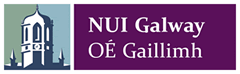 NOMINEE DETAILS:Provide details of all postgraduate research degree (doctorates and research Masters) students for whom you are the primary supervisor (add extra lines as required)Provide details of all postgraduate students for whom you have been the primary supervisor and who have completed post-graduate research degree programmes  (add extra lines as required)Personal statementPlease note:PART B SHOULD BE COMPLETED FOLLOWING REQUEST BY THE RESEARCH OFFICE ONLY.Supervisors who are nominated for the Research Supervisor Award will be contacted by the Research Office requesting them to complete this form (Part B).Supervisors will have until 1pm on Friday 2nd June 2017 to submit a completed Part B to the Research Office.  The completed Part B must be submitted to gem.mathieu@nuigalway.ie.Failure to complete or comply with the requirements will result in withdrawal of the application without review.President’s Awards for Research Excellence 2017 Research Supervisor Nomination FormPart B – to be completed by the Supervisor/NomineeName of NomineePosition (Contract researcher/LBB/LAB/SL/Professor)School Research Institute (if applicable)Email of nomineeMy IRIS profile is up-to-date (YES/NO)Student NamePostgraduate degree Full-time or Part-timeYear of CommencementExpected year of completionCo-supervised?(Y/N)Student NamePostgraduate degreeFull-time or Part-timeYear of GraduationPhD Completion timeCo-supervised?(Y/N)Current role and locationProvide a personal statement of your approach to PhD student supervision taking into consideration the award criteria as outlined in the scheme documentation (max 500 words)